WEST ALLOTMENT LADIES FCCOVID-19 RISK ASSESSMENT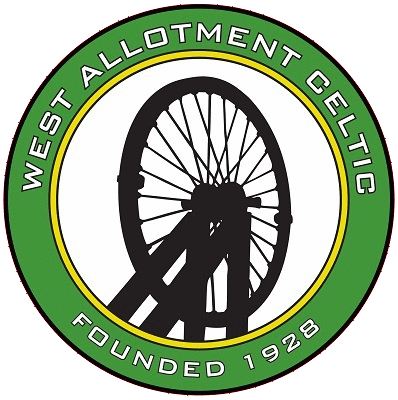 West Allotment Ladies FC has a duty of care to protect the safety and welfare of its staff, volunteers, customers and contractors at all times and will ensure the implementation of safe and effective social distancing and hygiene measures in line with UK government advice to limit the potential for Covid-19 infection. All club activities will be carried out in line with current UK government Covid-19 guidelines and, where applicable, subsidiary advice from the Football Association and the Ebac Northern League Management Committee. All club activity will be continually reviewed in light of these guidelines. This risk assessment should be read in conjunction with the Covid-19 risk assessment produced for the East Palmersville Sports Pavilion, which is the home venue for West Allotment Celtic FC in season 2020/21.DOCUMENT CONTROLVersion ControlIssue RecordDocument StatusThis is a controlled document. Whilst this document may be printed, the electronic version stored under the name “West Allotment Ladies FC – Covid-19 Risk Assessment v1.0 FINAL” is the controlled copy. NB: Any printed copies of this document are not considered to be controlled.INTRODUCTIONThe assessment covers the various risks posed by the spread of the Covid-19 infection across an array of scenarios that are possible when a match and/or training session is being held at the club’s home ground. The assessment also covers certain actions required when the club is fulfilling an away fixture, e.g. travel arrangements. Home ground: Kings Playing Fields, Preston Ave, North Shields, NE30 2BE. RESPONSIBILITIESResponsibility for implementing the action/mitigation measures indicated in the table below will be placed on the West Allotment Ladies FC committee as a whole, with individual tasks allocated to committee members as appropriate, in conjunction with the club’s Covid-19 Officer. Close liaison will also be maintained with the Kings School and the management of Percy Park Rugby Club as both groups possess their own, bespoke, risk assessment covering their specific activities at the stadium. This responsibility will be on-going until such time that government advice suggests that the risk from Covid-19 has been reduced to a level where it is no longer considered a significant threat to regular match and/or training sessions. It is not thought that this reduction in risk will occur in the foreseeable future; therefore, the club is working on the assumption that the actions outlined below will be in operation on an on-going basis. Given this open-ended dateline, the club will undertake monthly reviews (and ad hoc ones where necessary) to ensure that the assessment remains robust in light of experience and/or updated advice from the Government and/or relevant governing football organisations. KEY TO RISK SCORINGEach potential hazard is scored on a scale of 1-5 against two factors – severity and likelihood. The table below provides guidance as to the how the different levels of severity and likelihood should be scored. Each hazard is assessed twice: once prior to the application of preventative actions/mitigation measures (initial risk rating) and then again after these actions/measures have been implemented (controlled risk rating).Once the levels of severity and likelihood have been assessed individually against each hazard, they are multiplied together to provide an overall score. The table below illustrates the overall risk level and appropriate actions required for each risk level.RISK ASSESSMENTADDITIONAL SOURCES OF INFORMATIONhttps://www.gov.uk/coronavirushttps://www.gov.uk/government/publications/coronavirus-covid-19-guidance-on-phased-return-of-sport-and-recreation/return-to-recreational-team-sport-frameworkhttp://www.thefa.com/-/media/thefacom-new/files/get-involved/2020/detailed-covid-19-guidance-on-re-starting-competitive-grassroots-football.ashxhttp://www.thefa.com/-/media/thefacom-new/files/get-involved/2020/return-of-outdoor-competitive-grassroots-football-faqs.ashxhttp://www.thefa.com/-/media/thefacom-new/files/get-involved/2020/outdoor-football-facilities---covid-19-guidance-on-re-starting-competitive-grassroots-football.ashxhttp://www.thefa.com/-/media/thefacom-new/files/get-involved/2020/clubs-and-coaches---covid-19-first-aid-guidance-for-returning-to-competitive-grassroots-football.ashxhttps://www.nhs.uk/live-well/healthy-body/best-way-to-wash-your-handshttps://www.gov.uk/government/publications/covid-19-guidance-on-social-distancing-and-for-vulnerable-peoplehttps://www.nhs.uk/conditions/coronavirus-covid-19/Version1.0Issued ByWest Allotment Ladies FC CommitteeIssued Date12 August 2020Review Date12-14 August 2020Document OwnerKerry DoddsDocument ReferenceWest Allotment Celtic FC – Covid-19 Risk Assessment v1.0 FINALApproved ByDavid DoddsPositionClub ChairmanSignatureDavid DoddsApproved Date12 August 2020Approved ByKerry DoddsPositionCovid OfficerSignatureKerry DoddsApproved Date12 August 2020Approved ByDavid DoddsPosition Team ManagerSignatureApproved Date14 August 2020ISSUESTATUSDATEPREPARED BYCHECKED/APPROVEDCOMMENTS1.0DRAFT12 August 2020Stephen AllottWest Allotment Ladies FC Committee + Club Covid Officer (Kerry Dodds)Added control measure re use of face coverings within internal spaces (Page 5) and amended entry process for spectators to include use of a payment booth with a physical barrier between spectator and person on gate duty (Pages 8 and 9).1.0FINAL14 August 2020Stephen AllottWest Allotment Ladies FC Committee + Club Covid Officer ( David Dodds)Uploaded to club website on 14 August 2020.SCORESEVERITYLIKELIHOOD5Very high risk – potential fatalityVery high risk – almost certain4High risk – potential for severe incapacityHigh risk - probable3Medium risk – potential incapacity for several weeksMedium risk – 50/50 probability2Low risk – potential incapacity for one day or lessLow risk - improbable1Low risk – insignificant impactLow risk – Highly improbableScore(S x L)Risk Level Action Required1-5LowContinue with existing control; however, monitor for potential changes. Implement any additional control measures required, within the timescales given in the risk assessment.6-10MediumRequires attention to reduce the rating as well as regular ongoing monitoring. Implement any additional control measures required, within the timescales given in the risk assessment.11-15HighRequires immediate attention to bring the risk down to an acceptable level. Implement the control measures required, within the timescales given in the risk assessment and continue to review working practices to reduce the probability of an accident to the lowest possible level.16-25Very HighStop immediately – the risk is too high. Take immediate action to reduce the risk to the lowest level possible.Name of hazard Name of hazard Who is at risk?Initial Risk LevelPreventative Actions and Mitigation MeasuresResidual RiskSpread of Covid-19 when the ground is in general use.Spread of Covid-19 when the ground is in general use.Players, coaches, match officials,club officials, volunteers, spectatorsS = 5L = 3Score = 15Promoting good hygiene:Individuals are advised not to attend the ground if they, or anyone in their household, has displayed any of the prescribed symptoms of Covid-19. In such cases, the individual must follow government guidelines re isolation and advise the club Covid-19 Officer of the situation. Provide additional hand-sanitisers throughout the clubhouseClearly direct people to where they can wash their handsEnsure that all handwashing stations are in good workingorder and provide soap, water and hand-sanitiser Promote hygiene standards and signage throughout the stadiumUse disposable paper towels in handwashing facilitiesMaintain a register of any reported issues and action takenFace coverings are mandatory in any internal communal areas, such as the clubhouseKeep facilities and equipment clean: Daily cleaning throughout the clubhouseIdentify high-contact touch points for more regular cleaning(e.g. door handles, grab rails, vending machines)Frequent cleaning of work areas and equipment between useProvision of additional waste facilitiesFollow Public Health England guidance if a Covid-19 case isreported at the facilityMaintaining social distancing and avoiding congestionProvide signage so people can find their destination quicklyReview how people travel throughout the stadium and adjustthis to reduce congestion and contact between usersRegulate the entry to the clubhouse to avoid overcrowdingApply two-metre markings where possible to the clubhouseentrance/toilets/and the queue to the food-serving hatchOne-way arrow markings to manage foot-traffic flowSingle-use doorways to avoid congestion i.e. one-way onlyentrances/exitsSingle/limited use of toilet facilities to avoid congestion in confined spacesS = 5L = 2Score = 10Spread of Covid-19 following a user of the stadium contracting the virusSpread of Covid-19 following a user of the stadium contracting the virusPlayers, coaches, match officials,club officials, volunteers, spectatorsS = 5L = 3Score = 15Collation of Track and Trace informationAll persons present on ground will provide name and contactdetails – the record to be kept by the club Covid-19 Officer for 21 daysFor away sides and match/club officials, this information is to be asked for in advance and checked on arrival at ground.A list of home players to be collated on the day of a game or training sessionIn the event of restrictions being lifted to allow spectators to attend matches then contact information will be collected upon entry at the designated admission pointS = 5L = 2Score = 10Spread of Covid-19 due to player-specific activitySpread of Covid-19 due to player-specific activityPlayers, coaches, match officials,club officialsS = 5L = 4Score = 20Home Game TravelAll players are encouraged to arrive for training and matchesby their own personal car or by other means, if viable, such aswalking or bicycle. Any player or official unable to travel in their own vehicle must contact the team manager, who will discuss alternatives, including non-attendancePlayers must not car-share outside their household or socialbubble unless unavoidableWhere a player has to travel with someone outside of their immediate household or support bubble, they should try to:• Share the transport with the same people each time;• Keep to small groups of people at any one time;• Open windows for ventilation;• Face away from each other;• Clean the car between journeys using standard cleaning products - including door handles and other areas that people may touch;• Ask the driver and passengers to wear a face-covering as well as themself;• Consider seating arrangements to maximise distance between people in the vehicle; • Limit the time spent at garages, petrol stations and motorway service and use contactless payment;• Wash hands for at least 20 seconds or sanitise hands often, and always when exiting or re-entering the vehicle;• When finishing the journey participants should wash their hands for at least 20 seconds or sanitise their hands as soon as possibleChanging Rooms: on a match day Where possible, players to arrive pre changed – kit to be distributed at training sessionIf necessary, the away side to be allocated two changing-roomsChanging rooms should be used for changing only and doneso as quickly as possibleThere will be no showering facilities availableChanging Rooms: training and pre seasonChanging rooms will not be used for training sessions or pre-season matches for either side. Players should arrive andleave in training attireEquipmentOnly one person should collect training equipmentTouching of training equipment should be minimisedEquipment (balls, bibs, cones, goalposts etc) must beregularly wiped down with appropriate cleaning equipmentand cleaned thoroughly cleaned after every sessionTraining bibs should be worn by one person only during asession and washedPlayers to bring their own personal water bottle and/or medication for training/matches, which must be clearly labelledMatch Day warm-upsTo be conducted in separate halves of the pitchPre-match team talks, after warm-ups, to take place on the pitchMatch Day Technical AreaExtra seating to be provided alongside technical areas to allow spacing of substitute and coaching staffOnly essential personnel to be in the dug-out areaPost-Match There will be no player hospitality for home or away sidesPlayers should disperse quickly after game and not attend anypost-match social eventAway Game TravelFor away games it is encouraged that players travelindependently (see instruction for home games above)General HygienePlayers to refrain from spitting or expectorating in areas accessible to other individualsS = 5L = 2Score = 10Spread of Covid-19 during first-aid/player treatmentSpread of Covid-19 during first-aid/player treatmentPlayers,First-aiders,Physio’sS = 5L = 3Score = 15First aiders and physiotherapists or those acting in a first aid capacity with the club setting should follow the guidance set out in the “Return to Grass Roots Football” document (see link at end of this assessment)Pre-training screening should be conducted before playersenter the training environment and, where possible, beforecontact with other players and staff.Social distancing guidance, as advised by the government, should be adhered to at all times unless a medical incident clearly requires a breach of that guidance.First-aid health records maintained for players should detail pre-training health checksManual therapies and support treatments (such as rub-downs) are only permitted if the appropriate PPE is wornClub medical staff must wear the appropriate PPEWhere PPE is soiled with bodily fluids then this must be disposed of as per government guidelines for clinical waste and a record kept as to the location of its disposalS = 5L = 1Score = 5Spread of Covid-19 to club officials, League officials and volunteersSpread of Covid-19 to club officials, League officials and volunteersClub officials, League officials, volunteersS = 5L = 3Score = 15Gate Duty (once spectators allowed)To be conducted via a payment booth, with a physical barrier between spectator and person on gate duty Gloves to be available for the handling of moneyChange to be placed on the payment booth, as opposed to directly in the handFace masks/coverings to be worn by gate operators Cash to be disinfected prior to any countingStewardsFace masks/coverings to be worn for stewarding dutiesBall collectorsGloves to be available for the retrieval of match balls kicked out of the stadiumBalls to disinfected prior to return to the ball pool at a sanitationstation situated close to the technical areaProgramme/Raffle SellersNo hard copy programmes/team-sheets to be available until further noticeNo raffles involving individual printed tickets to be operated until further noticeHospitalityBoardroom hospitality to visiting officials suspended until further noticeS = 5L = 1Score = 5Spread of Covid-19 to spectatorsSpread of Covid-19 to spectatorsSpectatorsS = 5L = 3Score = 15Until otherwise directed the club will adhere to current Government guidance that gatherings of more than 30 people are not permitted while social distancing and so matches will be behind closed doors.  Upon any lifting of this restriction, subject to further guidance, the following instructions will be applied:Condition of entryAll players, officials, volunteers and spectators must undergo a self-assessment for any Covid-19- symptoms. No-one should leave home to watch football if they, or someone they live with, has any of the following:A high temperature (above 37.8oC)A new, continuous coughA loss of, or change to, their sense of smell or tasteEntry processGround only open to spectators thirty minutes before kick-offAdmission process conducted outdoors via a payment booth, with a physical barrier between spectator and person on gate dutySeating areasSeating to be marked out to allow distancing, with no seats next to one another to be used.Priority seating for elderly supportersA steward will monitor seating to ensure distancingStanding areasSupporters to be distanced and only together in household bubblesGeneral ViewingSpectators encouraged to make use of the full ground and space themselves around the pitch perimeter fenceExit ProcessOne way, following designated, and marked, exit routesS = 5L = 2Score = 10Spread of Covid-19 to match officialsMatch officialsMatch officialsS = 5L = 3Score = 15Match officials will travel independently in accordance with transport guidance.Ensure that sufficient car parking is reserved for match officials close to the entrance to changing areasPhysical team sheets should not be shared between the officials or opposition where possibleThe “Respect” hand- shake pre-match will be suspended untilfurther noticeTeams will not enter the field of play collectivelyArrangements will be made for match fees to be paid electronicallyS = 5L = 1Score = 5Spread of Covid-19 within the pitch environmentPlayers, coaches, match officials,club officials, volunteers, spectatorsPlayers, coaches, match officials,club officials, volunteers, spectatorsS = 5L = 3Score = 15Pre-match, during and post-match cleaning must include the goal-postsNets, corner flags and match-balls must all be cleaned before and after a matchA sanitising station should be created by technical area for disinfecting equipment, including balls, at regular intervalsS = 5L = 1Score = 5Spread of Covid-19 to press/media correspondentsPress and media representativesPress and media representativesS = 5L = 2Score = 10Press and media representatives attending matches must bring their own drinks/refreshments to the matchNo hard copy printed items to be supplied to press or media representativesS = 5L = 1Score = 5